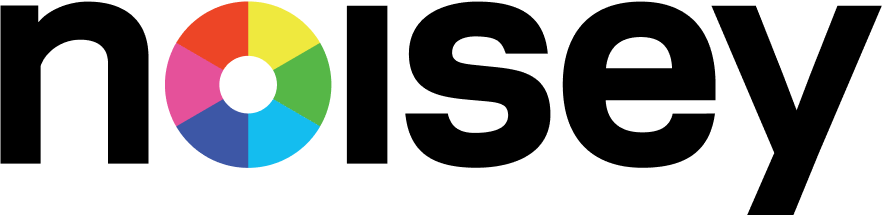 December 8, 2020“Every Gibbs release has an eventful flair” – Noiseyhttps://www.vice.com/en/article/k7a7xa/the-100-best-albums-of-2020-noisey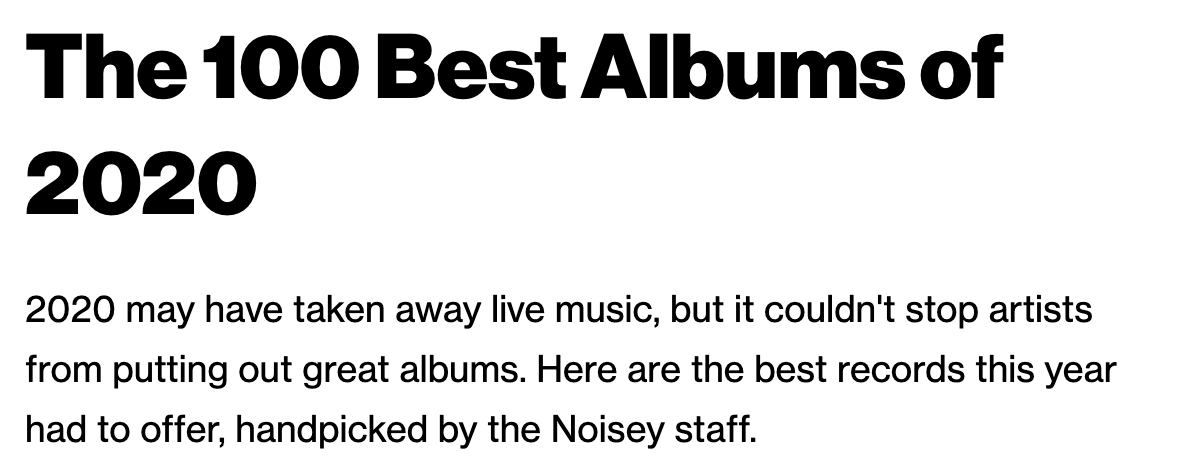 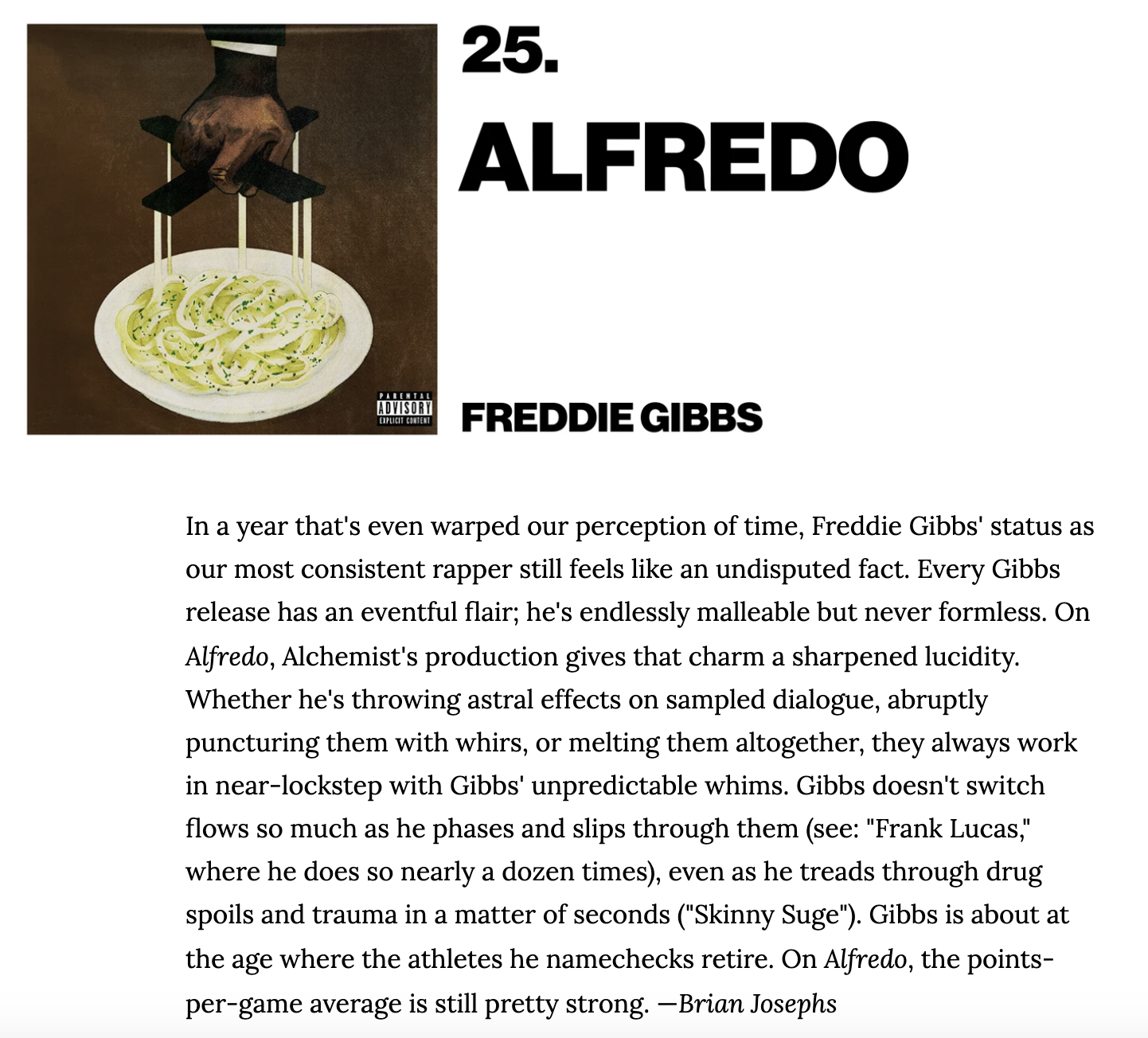 